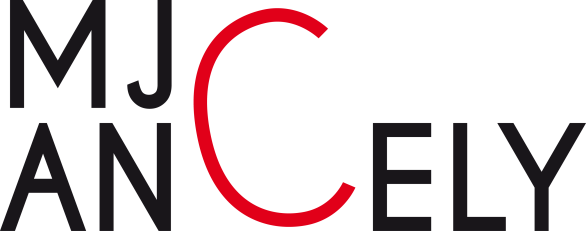 TEL : 07.61.69.60.38AUTORISATION PARENTALE Je soussigné(e) Mme / Mr …………………..……………..……..                    Responsable légal de…………………………, autorise ma fille / mon fils à participer aux activités suivantes (dans la limite des places disponibles)*Tarif modulable suivant QF CAFCHEQUES / LIQUIDE : TOTAL : ………€A ce jour, j’ai réglé l’adhésion et les participations financières aux sorties de ma fille / mon fils. Je prends note que toute inscription est définitive et que je ne pourrai recevoir de remboursement que sur présentation d’un certificat médical.Pour rappel le tarif peut être dégressif suivant QF CAF J’autorise en cas d’accident lors de la sortie, les animateurs de la MJC, à prendre toutes les mesures d’urgences nécessaires.DATE ET SIGNATUREDatesMerci de cocher les activités ou le jeune sera présentTarif√Vendredi 7 fevrier19hplace aux amateursHall MJC Concert de GuitaresGratuitVendredi 7 fevrier20h30place aux amateurs«Kvetch» de Steven Berkoff (Cie Entre) Théâtre à partir de 14 ansCaldarium dans le cadre du festival Théâtre d’hiver5€lundi 10 Fevrier10h/18hImplication jeunes* Finalisation des fresques participativesAu travers du workshop collectif EXAD initié par l’artiste Étienne Lescure les jeunes découvriront son travail pour ensuite finaliser les fresques participatives. (prendre son repas pour midi)Gratuitmardi 11 Fevrier10h/18hImplication jeunes* Préparation d’interviewsLes interviews seront réalisées suivant la disponibilité des Artistes. Ces réalisations audiovisuelles pourront faciliter la compréhension des œuvres et seront ensuite diffusées sur notre site internet.(prendre son repas pour midi)Gratuitmercredi 12 Fevrier10h/18hImplication jeunes* Découvrir un lieu Culturel L’artiste de la Fresque « EXAD » (Etienne Lescure) exposera au festival FIST (Festival international de stickers). Cette exposition rassemblera une avalanche de stickers du monde entier. Les jeunes une fois sensibilisés aux œuvres d’Etienne feront une visite de cette exposition. Déplacement Tisséo Espace d’Art Contemporain «Lieu-Commun», 25 Rue d’Armagnac, 31500 Toulouse (prendre son repas pour midi)Gratuitjeudi 13 fevrier Déplacement en train Rendez-vous gare SNCF à 6h35 retour vers 20h30   Sortie grand nord *Traîneaux à cheval et raquetteLes jeunes qui auront participé aux ateliers d’implication vivront une belle aventure Nordique au cœur des magnifiques paysages du Plateau de Beille. Déplacement en train Rendez-vous gare SNCF à 6h35 retour vers 20h30 (prendre son repas pour midi)*Sortie gratuite réservé aux jeunes participants aux «implications Jeunes»Gratuitvendredi 14 Fevrier14h/24hImplication jeunes* Spectacle Rock BerbèreAccueillir « comme à la maison » soirée Rock Berbèreles jeunes réaliseront des gâteaux pour participer à la convivialité et l’accueil du public.Ils seront mobilisés sur plusieurs stands: Installation, mise en place des gradins, tenu d’une buvette, accueil et placement de spectateurs, Rangement,..Gratuitlundi 17 Fevrier  10h/18hImplication jeunes*Investir et réorganiser l’espace Jeunes Donner une 2ème jeunesse à quelques mobiliers suite au réaménagement de l’espace jeunes. Le but de ce chantier investissement est d’impulser une dynamique de réappropriation de l’espace jeunes.Gratuit (prendre son repas pour midi)Gratuitmardi 18 Fevrier13h/18hSORTIE PATINOIRESortie glisse à la Patinoire de Blagnac3€mercredi19Fevrier14h/18hatelier culinaireViens réaliser des gâteaux de toutes sortesGratuitJeudi 20 Fevrier14h/18hJeux societeViens découvrir des jeux de société Gratuitvendredi 21  et samedi 22 Fevrier  festival en kit a cabestany (66) Tremplin musicalLes jeunes seront guidés sur les préparatifs d’un tremplin musical (à coté de Perpignan)Suite du projet Murmures Citoyens avec 40 adolescents.Le projet murmures citoyens vise à favoriser la rencontre entre des jeunes issus des milieux ruraux et urbains. Le but est de créer des liens entre deux populations qui n’ont pas l’habitude de se rencontrer, puis de favoriser l’expression citoyenne des jeunes et des valeurs de la république.Sans oublier l’esprit ludique et la notion de plaisir et de faire ensemble. vivre des temps collectifs.Déplacement en grand bus départ le vendredi matin retour samedi soir  (prendre son repas pour le vendredi midi)de 5 à 15€ suivant QF CAFSTAGE EN partenariat avec 2 MJC TOULOUSAINESTAGE EN partenariat avec 2 MJC TOULOUSAINESTAGE EN partenariat avec 2 MJC TOULOUSAINESTAGE EN partenariat avec 2 MJC TOULOUSAINEdu 17 au 21  février10h/18hstage vidéo «vite fait bien fait»Stage vidéo à la MJC Pont Jumeaux 30€du 19 au 21  févrierCONCOURS CHANT «test ta vox»Stage de chant  à la MJC Pont des Demoiselles Gratuit